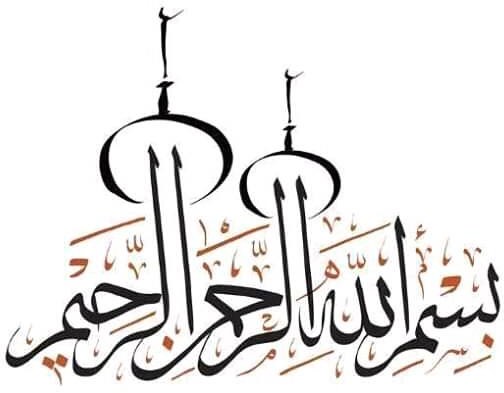 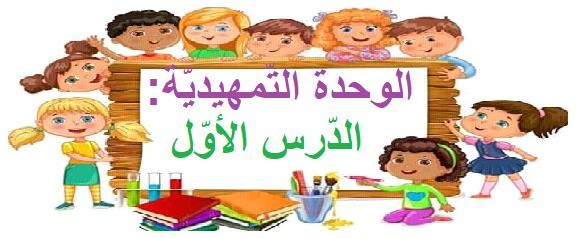 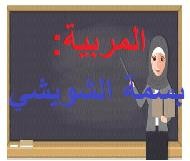 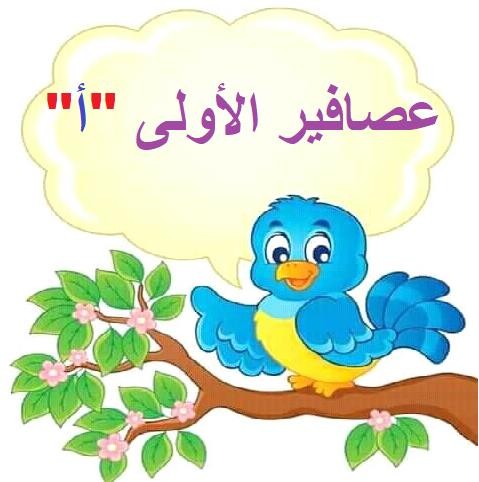 أَنَا  لميذ .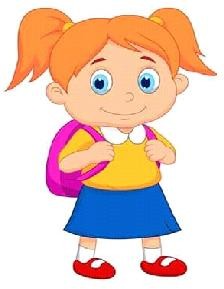 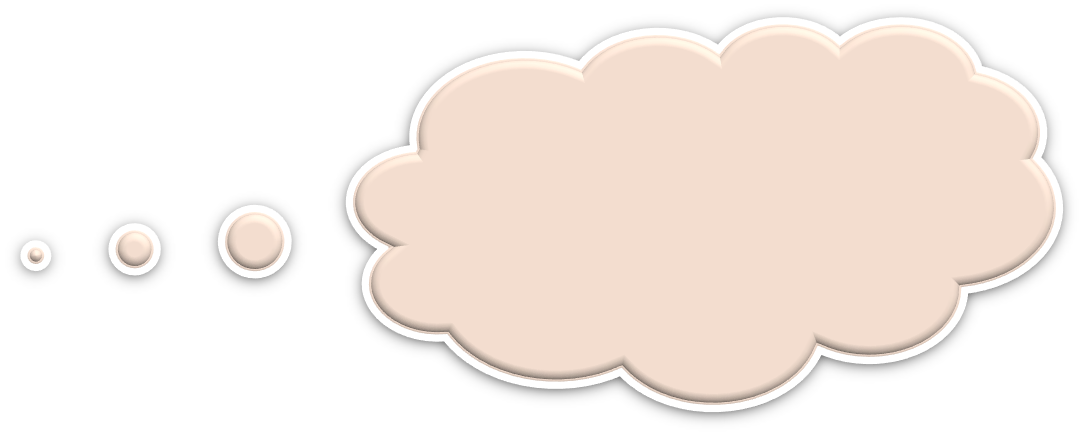 ميذُ.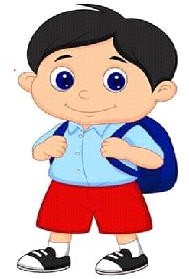 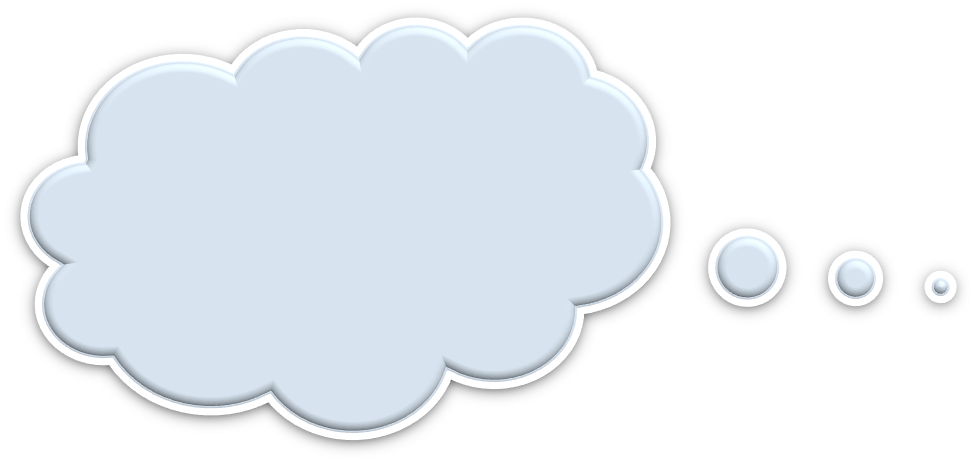 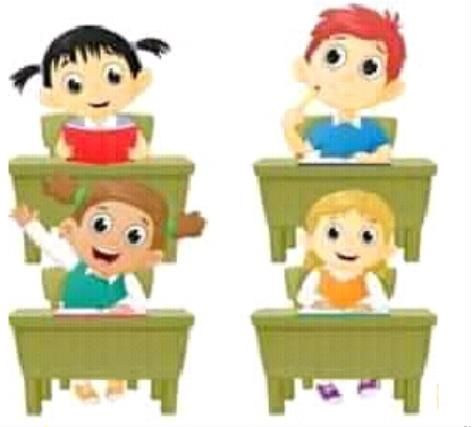 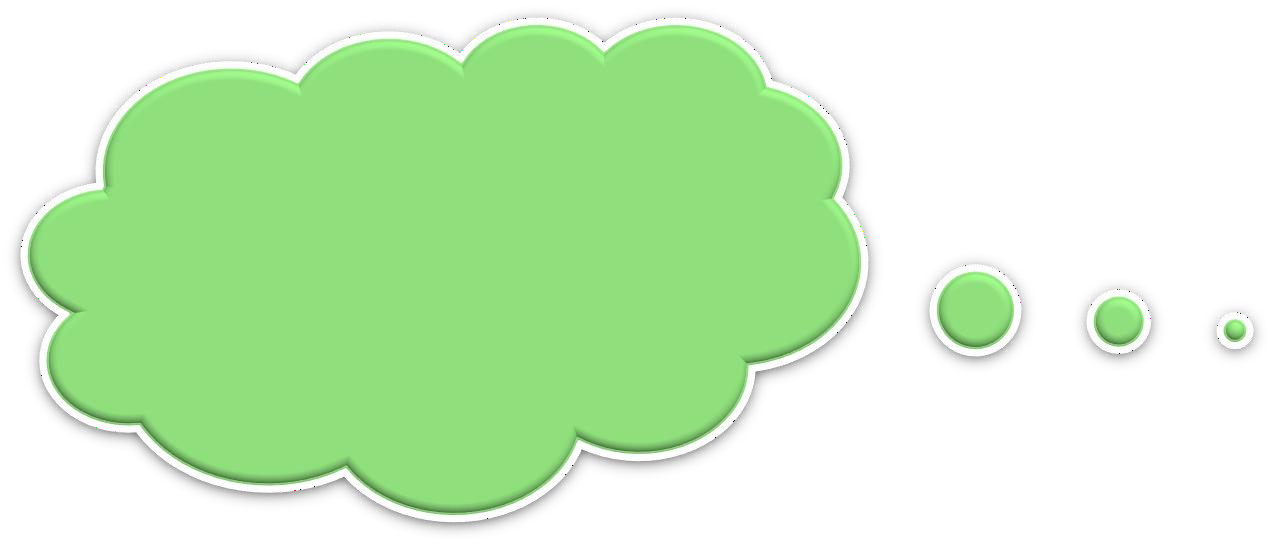  تَالَ ننَح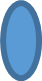 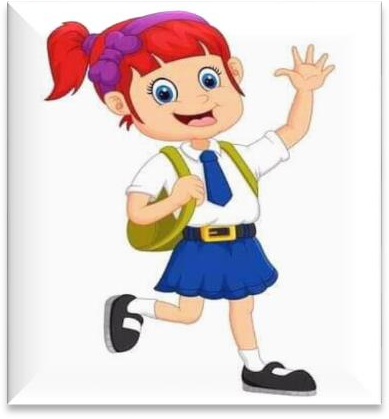 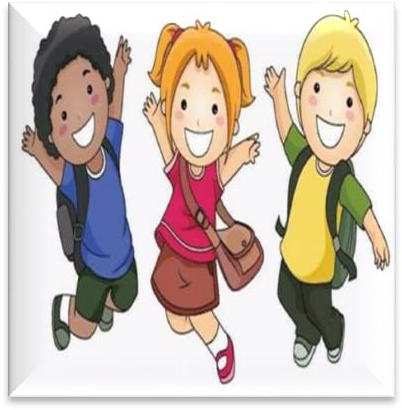 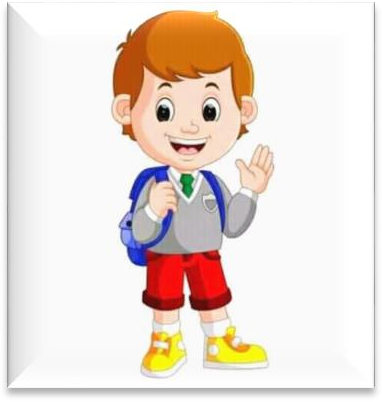 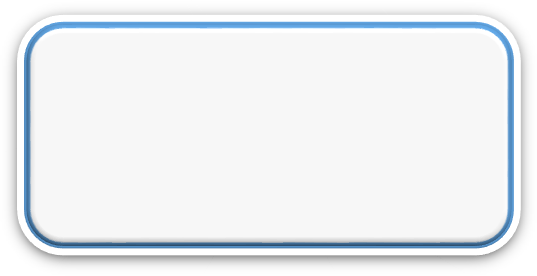 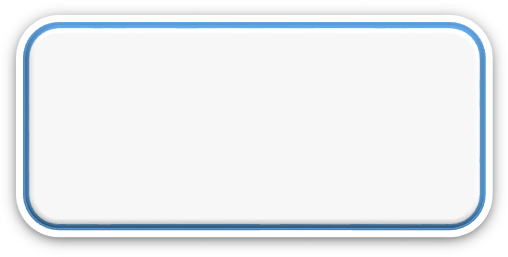 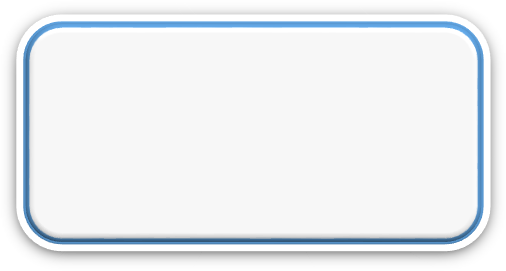 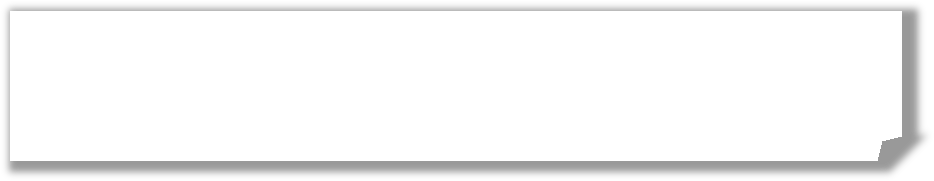 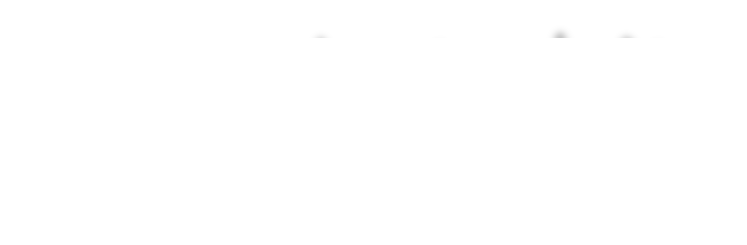 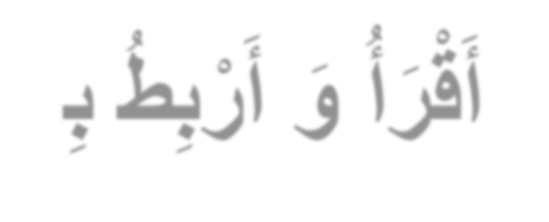 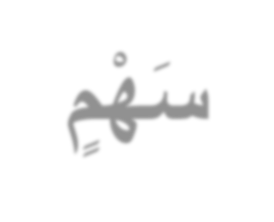 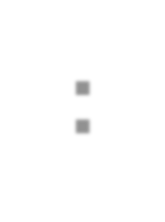 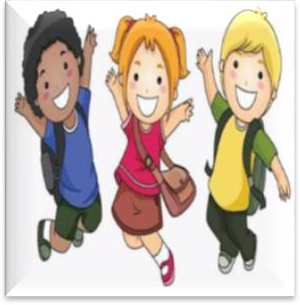 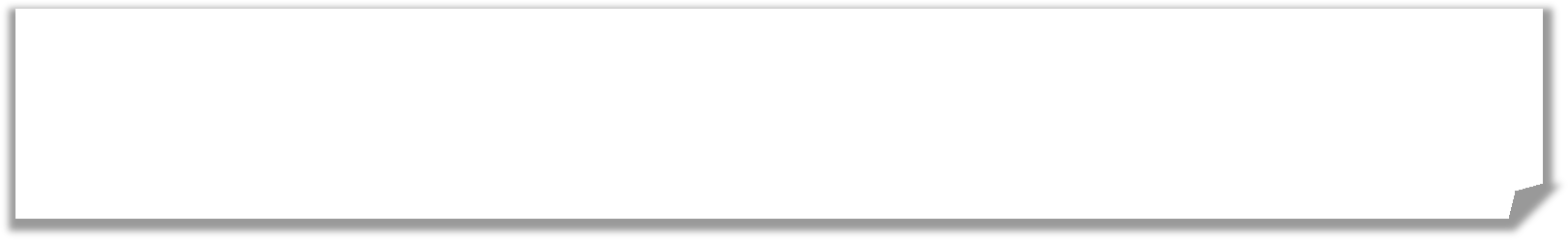 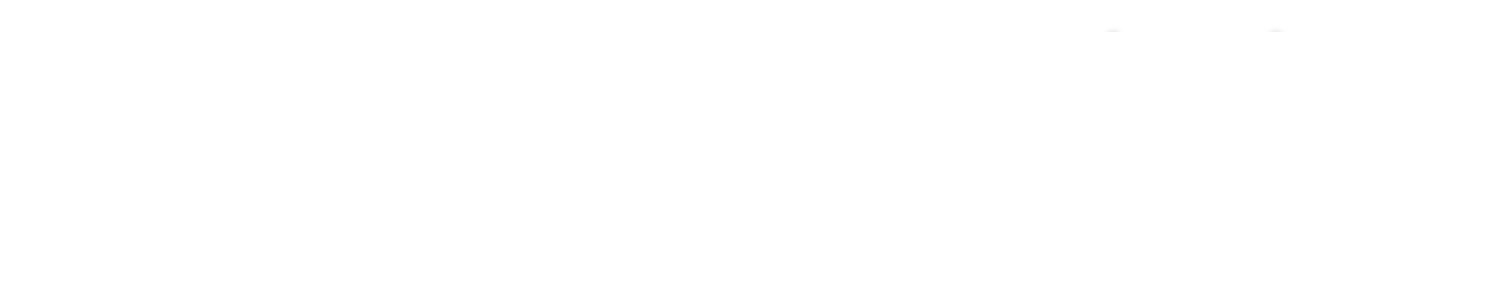 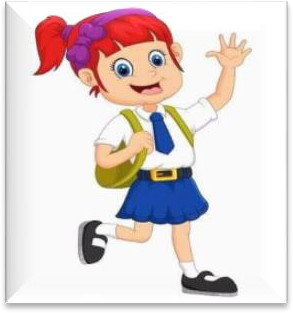 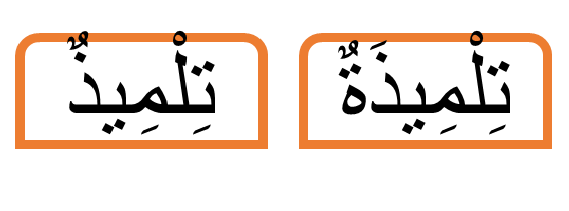 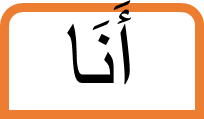 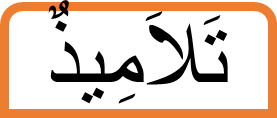 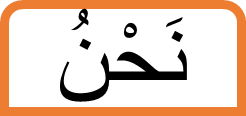 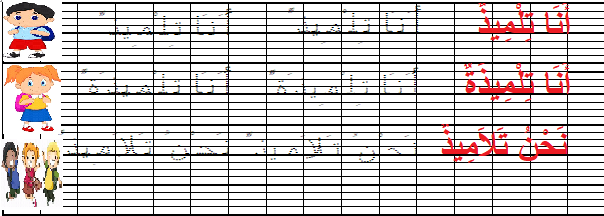 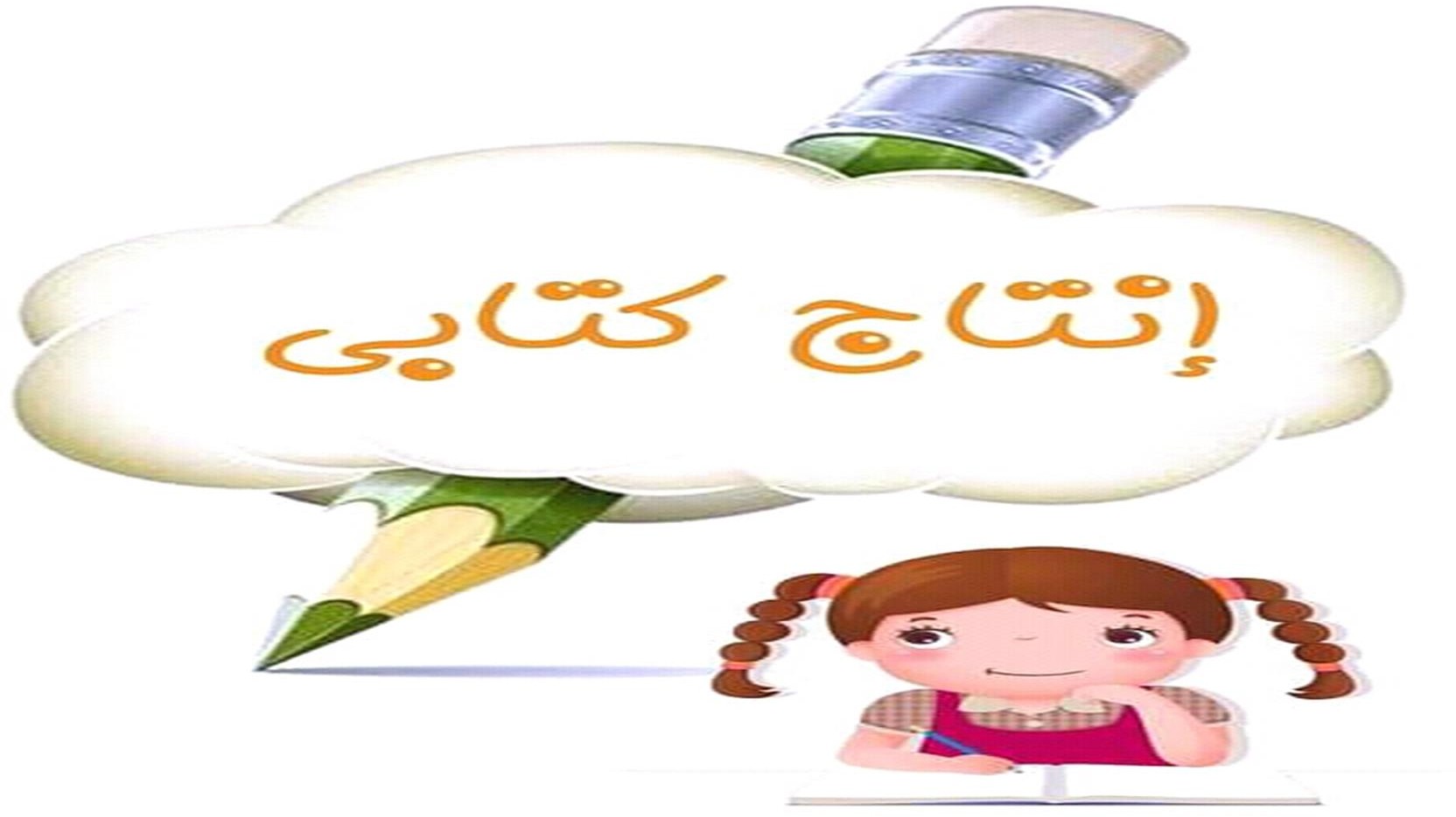 ......................................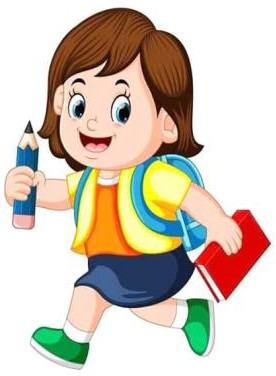 ...........................................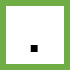 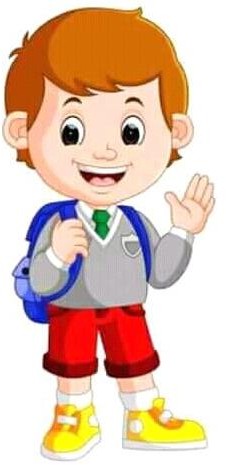 أَنَاأَنَا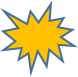 ........................................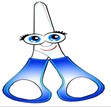 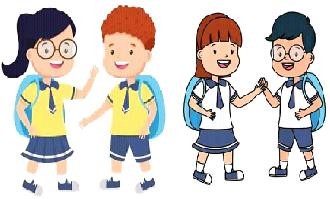  نَحن